“Where Kids Count”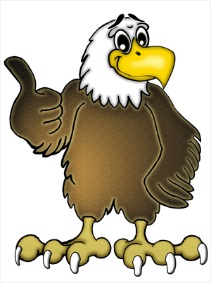 Ellison Park Elementary School800 N. Cold Creek WayLayton, UT 84041(801) 402-7300Community Council Minutes-September 13, 2019Boundary Study Presentation- DSD Boundary Study CommitteeDr. Darrell White presented the Boundary Study to our Community Council.  Boundary Maps were shown and how the preliminary boundaries were decided was discussed.Dr. White then took questions from the Council.  Concerns that were expressed and addressed were why the Chelsea Park area was divided between two different schools and would bussing be provided to that area.  Watchdog Launch- Sept. 25th at 6:30 p.m.Michelle Winward will order and deliver the Pizzas to the school. Mr. Christensen and Mr. Plastow will talk about their experiences as a Watchdog. PTA volunteers will help serve Pizza and DSD Accreditation – Mrs. MarshallVideo was shown that was produced by the school district.  District Strategic Plan was discussed and a copy of the strategic plan was given everyone on the council. Election of Community Council ChairNominations were made and a secret ballot was held.  Michelle Winward was elected Chairperson.  Emily Sorensen was elected Vice ChairpersonMarian Buttars (Parent Rep.) 					mabuttars@gmail.com Jared Elder (Parent Rep.)                                                                   jaredelder02@gmail.comTyson Plastow (Parent Rep.)                                                               tysonplastow@yahoo.com           Emily Sorensen (Parent Rep.)                                 	                        emilyksorensen@gmail.com  Michelle Winward (Parent Rep.)                                                       winward7@yahoo.com Debbie Marshall (School Rep.)					dmarshall@dsdmail.netKristy Brubaker 							kthurman0202@yahoo.com Christopher Hughes							chrishughes47@hotmail.com Michael Christensen							Itemike@gmail.com Mindy Barrow(PTA President)                                                         mbarrow77@yahoo.com 